OBJETIVO GERAL DO CURSO:O Curso de Engenharia Sanitária do Centro de Educação Superior do Alto Vale do Itajaí – CEAVI, da UDESC/ Ibirama, objetiva formar profissionais da engenharia habilitados à preservação, ao controle, à avaliação, à medida e à limitação das influências negativas das atividades humanas sobre o meio ambiente, de modo a atender as necessidades de proteção e utilização dos recursos naturais de forma sustentável, aliando novas metodologias e tecnologias na exploração, uso e tratamento da água, nos projetos de obras de saneamento, que envolvem sistemas de abastecimento de água, sistemas de esgotamento sanitário, sistemas de limpeza urbana, bem como no desenvolvimento de políticas e ações no meio ambiente que busquem o monitoramento, o controle, a recuperação e a preservação da qualidade ambiental e da saúde pública.EMENTA:Conceituação de Sistemas Hídricos. Política de Recursos Hídricos. Planejamento de Recursos Hídricos. Regulação de Sistemas Hídricos e Mercados de Recursos Hídricos.OBJETIVO GERAL DA DISCIPLINADesenvolver e estimular a capacidade, criatividade e o raciocínio lógico do aluno para o entendimento dos fenômenos hidrológicos, distribuição, controle e usos da água na superfície terrestre.OBJETIVOS ESPECÍFICOS/DISCIPLINA:1) Conhecer e descrever o comportamento de Sistemas Hídricos;2) Compreender os mecanismos de gestão dos recursos hídricos;3) Conhecer a política e o plano nacional de recursos hídricos;4) Saber utilizar cada instrumento de gestão previsto na Lei 9433/97;5) Aplicar metodologias para o planejamento de recursos hídricos.CRONOGRAMA DAS ATIVIDADES:METODOLOGIA PROPOSTA:	Aulas ministradas com apoio do quadro e projetor multimídia, além de resolução de exercícios relacionados ao tema.AVALIAÇÃO:1- AVALIAÇÃOSerão aplicadas três Provas (P1, P2 e P3), os alunos terão que apresentar dois seminários (S1 e S2) e, além disso, terão que entregar um trabalho (T1). A Nota Final (NF) será calculada pela média simples das 5 notas, compostas pelas 3 provas, o trabalho e a média da nota dos seminários:NF=(P1+ P2+ P3+T1+((S1+S2)/2))/5As provas poderão ter questões teóricas e questões de desenvolvimento de problemas numéricos(similar aos exercícios resolvidos em sala de aula e aos exercícios das listas propostas).Os seminários consistirão em apresentações orais, em grupo, de duração de 30 minutos. Os temas para elaboração dos seminários serão: (S1) Segurança hídrica; e (S2) Desastres relacionados à água.O trabalho (T1) será elaborado em grupos e consistirá na escolha de uma bacia hidrográfica que apresente plano de bacia já consolidado, caracterização hidrográfica desta bacia, descrição dos maiores problemas/conflitos enfrentados referentes aos recursos hídricos nesta bacia, descrição das principais características do plano de bacia e proposição de alternativas para tais problemas. O trabalho deverá ser apresentado de maneira oral (45 minutos) e também deverá ser entregue um documento redigido.2 – PROVA DE RECUPERAÇÃOA avaliação para aqueles que não atingirem a média 7,0 segue as diretrizes da instituição e abrangerá todo conteúdo ministrado durante o todo o semestre letivo. A Média Final após a aplicação desta prova será:MF = (6.0*M+4*REC)/10Para a aprovação na disciplina a Média Final deverá ser maior ou igual a 5,0.3 – SEGUNDA CHAMADAA segunda chamada segue as diretrizes da instituição.A segunda chamada da prova será concedida exclusivamente aos alunos que apresentarem justificativa comprovada e aceita pela coordenação do curso. Caso contrário, o aluno ficará com zero nesta avaliação. As provas serão agendadas em dia e horário, a critério do professor, podendo ser realizada até o final do semestre letivo.4 – INSTRUÇÕES PARA REALIZAÇÃO DAS PROVASa) A prova deverá ser realizada dentro do prazo previsto.b) A prova poderá ser redigida à lápis ou a caneta, no entanto, aqueles que redigirem a lápis não terão direito a reclamação da correção.c) É permitido ao uso de calculadora individual. Não será permitido o uso de calculadora de celulares.d) O material a ser utilizado nas provas vai ser definido antes de cada prova.e) Não será permitida a troca de calculadora e outros materiais entre os colegas.f) Casos não previstos serão resolvidos pelo professor.BIBLIOGRAFIA BÁSICA:BRASIL. Lei Federal 9433/97. Política Nacional de Recursos Hídricos, 1997 (disponível em www2.planalto.gov.br).TUCCI, Carlos; HESPANHOL, Ivanildo; CORDEIRO NETO, Oscar de Moraes. Gestão da água no Brasil. Brasília: Unesco, 2001 (Número de chamada: 551.480981 T886g).FREITAS, Marcos Aurélio Vasconcelos de. O Estado das águas no Brasil: perspectivas de gestão e informação de recursos hídricos. Brasília, DF: ANNEL, OMM, 1999. 334 p. (Número de chamada: 333.91 E74)BIBLIOGRAFIA COMPLEMENTAR:CGBH Rio Itajaí. Caderno Síntese - Plano da Bacia Hidrográfica Rio Itajaí, 2010.SILVA, Demetrius David; PRUSKI, Fernando Falco. Gestão de recursos hídricos – aspectos legais, econômicos, administrativos e sociais. Brasília; ABRH, 2000 (Número de chamada: 556.48 G393)FREITAS, Marcos Aurélio Vasconcelos de. O Estado das águas no Brasil: perspectivas de gestão e informação de recursos hídricos. Brasília, DF: ANNEL, OMM, 1999. 334 p. (Número de chamada: 333.91 E74)PAIVA, João Batista Dias de; PAIVA, Eloisa Cauduro de (Org.). Hidrologia aplicada à pequenas bacias hidrográficas. Porto Alegre: ABRH, 2001.CECH, Thomas V. Recursos hídricos: história, desenvolvimento, política e gestão . 3. ed. Rio de Janeiro: LTC, 2013. xv, 428 p. (Número de chamada: 333.91 C388r 3.ed. 2013)FELICIDADE, Norma; MARTINS, Rodrigo Constante; LEME, Alessandro André. Uso e gestão dos recursos hídricos no Brasil: velhos e novos desafios para a cidadania . 2. ed. São Carlos, SP: RiMa, 2006. 238 p. (Número de chamada: 333.91 U86 2.ed.)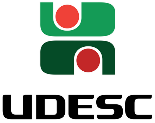 Universidade do Estado de Santa Catarina – UDESC Centro de Educação Superior do Alto Vale do Itajaí – CEAVIDepartamento de Engenharia Sanitária - DESAPLANO DE ENSINOPLANO DE ENSINOPLANO DE ENSINODEPARTAMENTO: ENGENHARIA SANITÁRIADEPARTAMENTO: ENGENHARIA SANITÁRIADEPARTAMENTO: ENGENHARIA SANITÁRIADISCIPLINA: GESTÃO DE RECURSOS HÍDRICOSDISCIPLINA: GESTÃO DE RECURSOS HÍDRICOSSIGLA: GRHPROFESSOR: GEAN PAULO MICHELPROFESSOR: GEAN PAULO MICHELE-mail: gean.michel@udesc.brCARGA HORÁRIA TOTAL:72 hTEORIA: 72 hPRÁTICA: 0 hCURSO: BACHARELADO EM ENGENHARIA SANITÁRIACURSO: BACHARELADO EM ENGENHARIA SANITÁRIACURSO: BACHARELADO EM ENGENHARIA SANITÁRIASEMESTRE/ANO:I/2016SEMESTRE/ANO:I/2016PRÉ-REQUISITOS:NºDataHorárioH.A.Conteúdo0125/0215:20 – 17:0002Apresentação da disciplina e do Plano de Ensino.0226/0213:30 – 16:1003Introdução à Gestão de Recursos Hídricos.0303/0315:20 – 17:0002Revisão de conceitos hidrológicos importantes para a gestão.0404/0313:30 – 16:1003Gestão Integrada de Recursos Hídricos.0510/0315:20 – 17:0002Unidades de gestão de recursos hídricos.0611/0313:30 – 16:10-Feriado (não contabilizado na carga horária total)0717/0315:20 – 17:0002SEMINÁRIO 010818/0313:30 – 16:1003Introdução à Política Nacional de Recursos Hídricos (PNRH).0924/0315:20 – 17:00-Feriado (não contabilizado na carga horária total)1025/0313:30 – 16:10-Feriado (não contabilizado na carga horária total)1131/0315:20 – 17:0002Princípios, objetivos, fundamentos, diretrizes e instrumentos.1201/0413:30 – 16:1003PROVA 011307/0415:20 – 17:0002Sistema Nacional de Gerenciamento de Recursos Hídricos.1408/0413:30 – 16:1003Enquadramento de corpos d’água.1514/0415:20 – 17:0002Usos consuntivos da água: estimativa de demandas.1615/0413:30 – 16:1003Usos não consuntivos: estimativa de demandas para diluição.1721/0415:20 – 17:00-Feriado (não contabilizado na carga horária total).1822/0413:30 – 16:10-Feriado (não contabilizado na carga horária total).1928/0415:20 – 17:0002SEMINÁRIO 022029/0413:30 – 16:1003Outorga de uso de recursos hídricos e critérios de lançamento.2105/0515:20 – 17:0002Cobrança e método de cobrança pelo uso da água2206/0513:30 – 16:1003Sistema de informação sobre recursos hídricos (SIRH).2312/0515:20 – 17:0002Treinamento de uso do HYDRO.2413/0513:30 – 16:1003PROVA 022519/0515:20 – 17:0002Cadastro de usuários de recursos hídricos.2620/0513:30 – 16:1003Planos de Recursos Hídricos.2726/0515:20 – 17:00-Feriado (não contabilizado na carga horária total)2827/0513:30 – 16:10-Feriado (não contabilizado na carga horária total)2902/0615:20 – 17:0002Plano de Recursos Hídricos da Bacia Hidrográfica do rio Itajaí.3003/0613:30 – 16:1003Compatibilização do PBH com os PMSB.3109/0615:20 – 17:0002Governança dos recursos hídricos.3210/0613:30 – 16:1003Programas e projetos em recursos hídricos.3316/0615:20 – 17:0002PROVA 033417/0613:30 – 16:1003Apresentação dos trabalhos3523/0615:20 – 17:0002Período para reposição de aulas3624/0613:30 – 16:1003Período para reposição de aulasSomatório das horas-aulaSomatório das horas-aulaSomatório das horas-aula7201/0713:30 – 16:10Exame